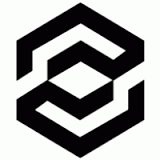 UNIVERSIDAD CATÓLICA DEL TÁCHIRAFACULTAD DE CIENCIAS JURÍDICAS Y POLÍTICASESCUELA DE DERECHOCATEDRA DE SEMINARIOLA RESPONSABILIDAD PENAL OBJETIVA EN LOS DELITOS AMBIENTALES FRENTE A LA PRESUNCIÓN DE INOCENCIA EN VENEZUELALínea de Investigación Derechos HumanosMonografía de seminarioAutor: Ontiveros, María C.I. 26.607.613Asesor: Díaz, GerardoSan Cristóbal, Junio de 2021UNIVERSIDAD CATÓLICA DEL TÁCHIRAFACULTAD DE CIENCIAS JURÍDICAS Y POLÍTICASESCUELA DE DERECHOLA RESPONSABILIDAD PENAL OBJETIVA EN LOS DELITOS AMBIENTALES FRENTE A LA PRESUNCIÓN DE INOCENCIA EN VENEZUELAAutor: Ontiveros, María Asesor: Díaz, GerardoFecha: Junio 2021RESUMENLa preservación del ambiente para garantizar la vida en el planeta ha sido uno de los temas más preocupantes para todas las sociedades del mundo, por ello, países, organizaciones, y movimientos de ciudadanos defensores del ambiente han unido esfuerzos para tomar acciones efectivas en pro de esta protección. En el caso de los Estados, los mismos a través de su ordenamiento jurídico han ido implementado mecanismos dirigidos a tal efecto, asumiendo nuevos paradigmas o concepciones que le permitan sancionar toda conducta delictiva que pueda lesionar o poner en peligro el medio ambiente, uno de estos mecanismos es la consagración de la Responsabilidad penal objetiva en materia ambiental, sin embargo, su aplicación es altamente discutida por considerar que con ella se vulneran derechos humanos como el debido proceso y la presunción de inocencia. En el caso de Venezuela, la Ley Orgánica del Ambiente y la Ley penal del ambiente la consagran indicando expresamente que es exigible la responsabilidad penal sin necesidad de demostrar la culpabilidad del agente, es decir, no toma en consideración al sujeto y la intención con que obró sino el hecho en si lo que ha provocado discusión sobre su constitucionalidad. En razón de lo expuesto, la investigación se planteó como objetivo general Analizar la responsabilidad penal objetiva en los delitos ambientales frente a la presunción de inocencia en Venezuela. Concluyéndose que la misma no es inconstitucional, sino por el contrario se trata de un sistema garantista a la vanguardia de los nuevos paradigmas, que no solo atiende los derechos y garantías individuales sino también el derecho colectivo de un ambiente sano. Metodológicamente el estudio es documental, descriptivo, monográfico. Descriptores: Ambiente, Delitos,Objetiva, Presunción de Inocencia, Responsabilidad.